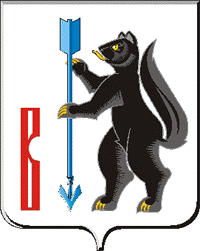 АДМИНИСТРАЦИЯГОРОДСКОГО ОКРУГА ВЕРХОТУРСКИЙПОСТАНОВЛЕНИЕот 20.04.2020г. № 263г. Верхотурье Об утверждении Порядка оставления организации, осуществляющей образовательную деятельность, несовершеннолетним обучающимся, достигшим возраста пятнадцати лет, до получения основного общего образования в муниципальных общеобразовательных организациях городского округа Верхотурский В целях соблюдения прав учащихся муниципальных общеобразовательных учреждений, в соответствии с частью 6 статьи 66  Федерального закона от 29 декабря 2012 года № 273-ФЗ «Об образовании в Российской Федерации», Федерального закона от 06 октября 2003 года № 131-ФЗ «Об общих принципах организации местного самоуправления в Российской Федерации», руководствуясь Уставом городского округа ВерхотурскийПОСТАНОВЛЯЮ:1.Утвердить Порядок оставления организации, осуществляющей образовательную деятельность, несовершеннолетним обучающимся, достигшим возраста пятнадцати лет, до получения основного общего образования в муниципальных общеобразовательных организациях городского округа Верхотурский (прилагается).2.Опубликовать настоящее постановление в информационном бюллетене «Верхотурская неделя» и разместить на официальном сайте городского округа Верхотурский.3.Контроль исполнения настоящего постановления возложить на заместителя главы Администрации городского округа Верхотурский по социальным вопросам Бердникову Н.Ю.ГлаваГородского округа Верхотурский                                                      А.Г. ЛихановУтвержденпостановлением Администрациигородского округа Верхотурскийот 20.04.2020г. № 263«Об утверждении Порядка оставления организации,осуществляющей образовательную деятельность, несовершеннолетним обучающимся, достигшим возраста пятнадцати лет,до получения основного общего образованияв муниципальных общеобразовательныхорганизациях городского округа Верхотурский»Порядок оставления организации, осуществляющей образовательную деятельность, несовершеннолетним обучающимся, достигшим возраста пятнадцати лет, до получения основного общего образования в муниципальных общеобразовательных организацияхгородского округа Верхотурский1.Порядок оставления организации, осуществляющей образовательную деятельность, несовершеннолетним обучающимся, достигшим возраста пятнадцати лет, до получения основного общего образования в муниципальных общеобразовательных организациях городского округа Верхотурский (далее - Порядок) устанавливается в соответствии с положениями части 6 статьи 66 Федерального закона 29 декабря 2012  года № 273-ФЗ «Об образовании в Российской Федерации», статьями 14 и 16 Федерального закона от 24 июня 1999 года № 120-ФЗ «Об основах системы профилактики безнадзорности и правонарушений несовершеннолетних». 2.Оставление муниципальной общеобразовательной организации, осуществляющей образовательную деятельность, несовершеннолетним обучающимся, достигшим возраста пятнадцати лет, до получения основного общего образования не является мерой дисциплинарного взыскания.3.Настоящий Порядок регламентирует деятельность руководителей муниципальных общеобразовательных организаций и МКУ «Управление образования городского округа Верхотурский» по вопросу принятия мер по продолжению освоения образовательной программы основного общего образования.4.Оставление организации, осуществляющей образовательную деятельность, несовершеннолетним обучающимся, достигшим возраста пятнадцати лет, до получения основного общего образования принимается по согласию родителей (законных представителей) несовершеннолетнего обучающегося, территориальной комиссии по делам несовершеннолетних и защите их прав (далее – ТКДН и ЗП) и МКУ «Управление образования городского округа Верхотурский» (далее – Управление образования). 5.Решение об оставлении организации, осуществляющей образовательную деятельность, несовершеннолетним обучающимся, достигшим возраста пятнадцати лет, до получения основного общего образования – детьми-сиротами и детьми, оставшимися без попечения родителей, принимается по согласию ТКДН и ЗП, Управления образования, органа опеки и попечительства.6.Основанием для начала процедуры согласования является заявление родителей  (законных представителей) учащегося, достигшего возраста пятнадцати лет, и принявшего решение оставить муниципальную общеобразовательную организацию (далее – МОО) до получения основного общего образования, с которым заявитель обращается в Управление образования.В заявлении указываются причины оставления МОО учащимся до получения основного общего образования, форма получения образования и формы обучения для получения основного общего образования  после оставления МОО, планируемое трудоустройство (с согласия несовершеннолетнего учащегося), а также на усмотрение родителя (законного представителя) учащегося прилагаются подтверждающие документы (справка, подтверждающая продолжение получения основного общего образования и (или) дальнейшее трудоустройство несовершеннолетнего (при наличии его согласия)).7.Рассмотрение заявлений об оставлении МОО до получения основного общего образования учащимися, достигшими возраста 15 лет, осуществляется комиссией.8.Состав комиссии формируется из представителей Управления образования, МОО, ТКДН и ЗП, не менее 5 человек, утверждается распоряжением главы городского округа Верхотурский.9.В состав комиссии входят председатель комиссии, заместитель председателя комиссии, секретарь комиссии, члены комиссии.10.Заседание комиссии проводится по мере поступления заявлений.11.Заявление может быть рассмотрено как в присутствии заявителя, так и без него. Решение об этом принимает председатель комиссии, либо заместитель председателя комиссии.12.Решения комиссии правомочны, если на заседании присутствует не менее половины состава. Решение считается принятым, если за него проголосовало более половины присутствующих.13.Результат рассмотрения заявления:дача согласия на оставление учащимся МОО до получения основного общего образования;отказ в даче согласия на оставление учащимся МОО до получения основного общего образования.14.В случае отказа в даче согласия учащийся продолжает обучение в том же МОО.15.В случае дачи согласия руководитель МОО издает приказ об отчислении учащегося.16.Не позднее, чем в месячный срок после отчисления учащегося из МОО ТКДН и ЗП совместно с его родителями (законными представителями) и Управлением образования принимает меры по продолжению освоения несовершеннолетним образовательной программы основного общего образования в иной форме обучения и с его согласия по трудоустройству.